LA VOCAL  I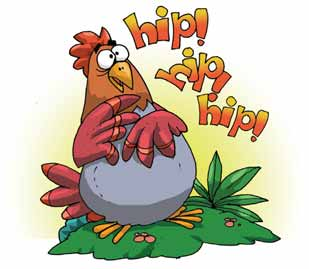 Esta era una gallina que comía mucho y rápido, por eso estaba re gorda y le daba mucho hipo.Un día el hipo no se le quitó durante una semana. Todos los animales estaban harto estaban hartos de oírla día y noche. Nadie había dormido durante una semana entera.La gallina ya estaba mareada de hipo y decidió visitar al más sabio de los animales, la señora Búho. La señora Búho la miró con sus lentes y sus grandes ojos verdes, la rodeó varias veces y, cuando iba dar la cura, agarró  a la gallina de las plumas al mismo tiempo que gritaba ¡BUUUUUUUU!. La gallina se asustó tanto que de repente se le quitó el hipo. La señora Búho concluyó: “¡Ja! Es mejor remedio para el hipo será siempre un buen susto”Desde ese día,  la gallina come poco y despacio para que no le de hipo.ACTIVIDADESResponde a las preguntas.¿Puedes imitar i la gallina?¿Dónde dice “hip, hip, hip”?¿Cómo se le quitó el hipo a la gallina?¿Alguna vez has tenido hipo?¿Cómo se te quitó?Juega a encontrar sonidos.Imita los sonidos que hacen el gallo, el caballo y el burro.   ¡Suena i?	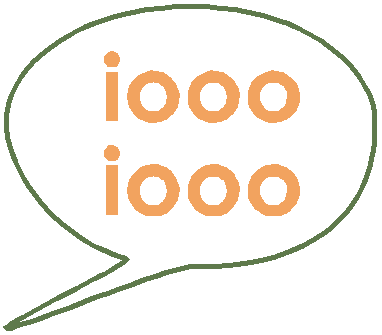 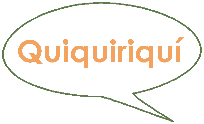 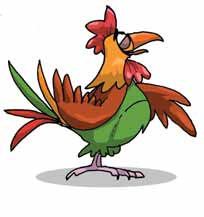 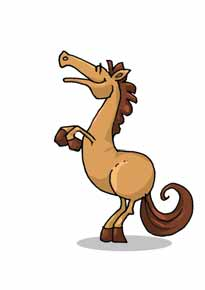 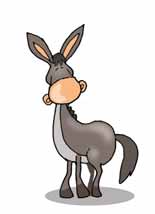 Dicta palabras que empieza con la vocal i.Dicta  palabras que termina en la vocal i.¿En qué nombres de tus compañeros suena i?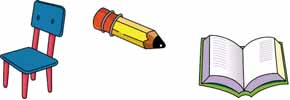 Juega a veo, veo.	_Veo, veo_ ¿Qué ves?_ Veo objetos de la clase cuyos nombres suena i.Señala la vocal i.Aprende esta rima y busca la vocal i.Salió la i, salió la ¡.Y yo no la vi.Fue a buscar…¡Un putito para ti!Busca i en los nombres. Recorta y pega  objetos en cuyo nombre suene i.Descubre que letra falta. Complétalos con letras móviles.Marca  con una X las palabras que tengan la vocal i.Escribe la vocal que falta.	         __mán	       __slaColorea el recuadro donde se encuentra la vocal i, I.AeOuEaioiUaeouIAAuoiEeuOiIuAaoUeoAiuaoEuuOaIeioUaouAeoEiaOieIUaoeaEuiAoOIauAUoieOaiuEeiU